	Κάθε άνθρωπος είναι φτιαγμένος -από τη φύση του-  να κοιτά ψηλά, να οραματίζεται και να προσπαθεί ν’ αγγίξει τ’ όνειρό του. Για να το πετύχει αυτό χρειάζεται φτερά που θα τον βοηθήσουν να φτάσει γρηγορότερα και ευκολότερα κι αυτά τα φτερά είναι οι ικανότητες του καθενός. 	Κάποιοι όμως έχουν μικρότερα φτερά και νιώθουν διαφορετικοί. Παρόλα αυτά, μπορούν κι εκείνοι ν’ ανέβουν ψηλά-απλώς χρειάζονται δίπλα τους κάποιους για να τους μάθουν τον τρόπο ν’ ανοίγουν τα φτερά τους και πετούν όλο κι πιο ψηλά.Τα	άτομα με αναπηρίες έχουν τα δικά τους ιδιαίτερα φτερά.	Το πέταγμά τους γίνεται ομορφότερο όταν οι άλλοι τους χαϊδεύουν απαλά τα φτερά τους και πετούν μαζί τους.ΣΥΛΛΟΓΟΣ ΕΚΠ/ΚΩΝ	Π.Ε. ΝΟΜΟΥ ΚΑΣΤΟΡΙΑΣ                        Αλ. Παπάγου 18                                                    T.K. 52100,  Καστοριάsepekastorias@gmail.com Το σήμερα & το Αύριοστην Ειδική Αγωγή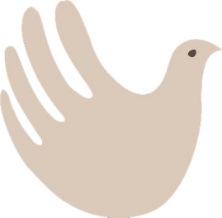 Καστοριά Δεκέμβρης 2014Χαιρετισμοί«Αείμνηστος Κυριάκος Πολυχρονίου», Σοφία Καμπούρη, Διευθύντρια Ειδικού Σχολείου Καστοριάς«Σύγχρονες τάσεις στην ΕΑΕ», Τρύφων Μαυροπαλιάς, καθηγητής ειδικής αγωγής στην παιδαγωγική σχολή Φλώρινας.«Η ταυτότητα και το έργο του Ειδικού Δημοτικού Σχολείου Καστοριάς», Ομαδική παρουσίαση από: Δ/ντρια ΕΔΣ Καμπούρη Σοφία, Μπαχτσιαβάνου Κων/να δασκάλα ΑΕΑ, Αντωνίου Παρασκευή δασκάλα ΑΕΑ«Πρώιμη παρέμβαση», Τσανούσα Ευπραξία, Προϊσταμένη του Ειδικού Νηπιαγωγείου Καστοριάς«Ο αυτισμός, θεωρητική προσέγγιση» Κόλκα Αλεξάνδρα, Ψυχολόγος του Κέντρου Ημέρας Αυτισμού Ν. Καστοριάς«Ο αυτισμός, πρακτική προσέγγιση, στο Ειδικό Δημοτικό Σχολείο Καστοριάς» Κωνσταντινίδου Σοφία, δασκάλα ΕΑΕ«Το παιδί σας έχει... μετά τη διάγνωση, τι;» Σοφία Νουβαρτζίδου, καθηγήτρια ΑγγλικώνΜε τιμήΤο ΔΣ